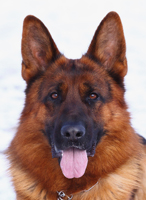       Bonitace německých ovčáků   Dvůr králové nad Labem – Nový svět Propozice : Datum a místo konání – 7.4.2013  v areálu ZKO Dvůr Králové nad Labem – Nový svět Odkaz na mapu  : http://www.mapy.cz/s/2XO2  ,  GPS – 50°25´34.873“N , 15°49´13.530“E Přejímka psů – 8.00 – 8.45 Zahájení – 9.00 Bonitační poplatek – 400 kč Rozhodčí – p. Jiří Kučera Figurant – p. Jiří Šmíd  Podmínky účasti :Očkovací průkaz s platným očkovánímOriginál PP + originál výkonostní knížkyPotvrzení o členství v ČKNO na rok 2013 – pes nečlena ČKNO nemůže být posouzen !Doklad o zaplacení bonitačního poplatkuNa doživotní bonitaci kartu z první bonitaceVýstavní ocenění nejméně DOBRÝ ve třídě mladých , dospívajících nebo ve třídě pracovní neplatí ocenění z mezinárodních a národních výstavZkouška z výkonu alespoň 1. stupně (ZVV 1 , SchH 1 , IPO 1)RTG – DKK maximálně 2 . stupně – výsledek musí být zapsán v PP a potvrzen plemennou knihouZáznam o vyhodnocení DNAPřihláška zaslaná do data uzávěrky – jedinci neuvedení v katalogu nemohou být posouzeni !PP řádně vyplněné a podepsanéImportovaní jedinci musí být zapsáni v české plemenné knize Uzávěrka přihlášek je 28.3.2012 K přihlášce přiložte kopii o zaplacení bonitačního poplatku a doklad o členství v ČKNO na rok 2013 Přihlášky došlé po uzávěrce nebo nezaplacené přihlášky nebudou přijaty Přihlášky + poplatek zasílejte zasílejte složenkou typu C na adresu : Pavel Tauchman Dolní Olešnice 79 54375 Tel. 605185319 e-mail. tauchman.pavel@seznam.cz  Před bonitací bude možnost dvou tréniků , termíny budou zveřejněny na stránkách   http://www.panatax.ic.cz       